QR-codesMateriaalQR-codeBalans BunsenbranderDestilleerkolfDriepikkel met draadnetErlenmeyerGegradueerde pipet of maatpipetHorlogeglasKlem en nootKolf met platte bodemKolf met ronde bodemKroesjestangLiebigkoelerMaatbekerMaatcilinderMaatkolfNucleonschaalPasteurpipetPetrischaalPipetteerballonPorseleinen kroesjeProefbuis in proefbuizenrekProefbuisklemRoerstaafScheitrechterSpanningsbronSpatelSpuitflesStamper met mortierToestel van HoffmanThermometerTrechterVolpipet Weegschuitje 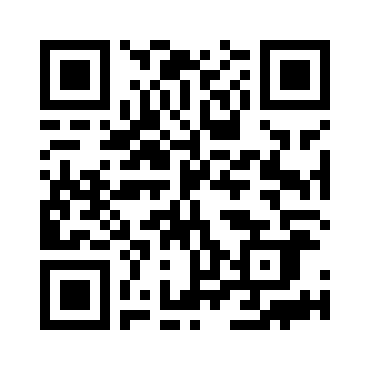 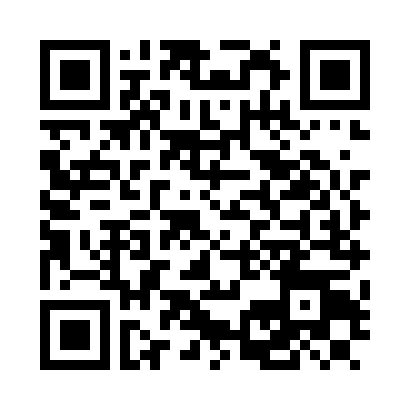 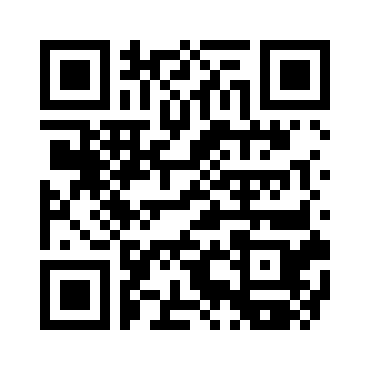 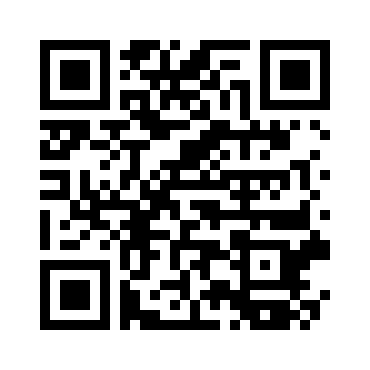 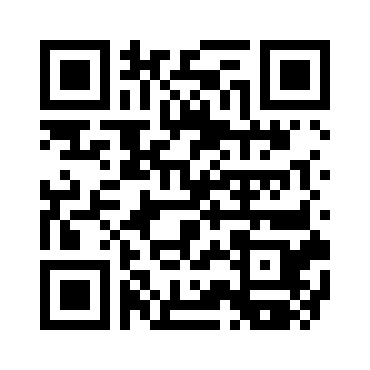 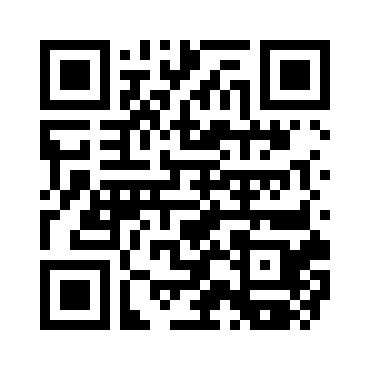 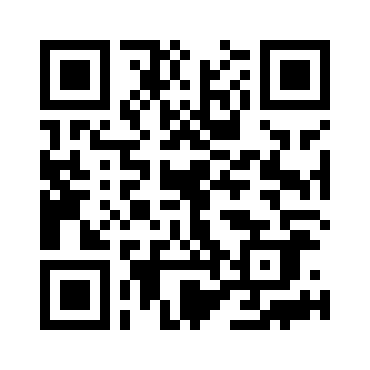 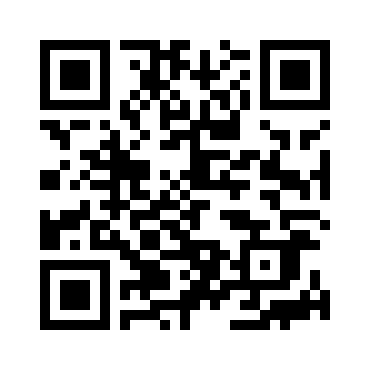 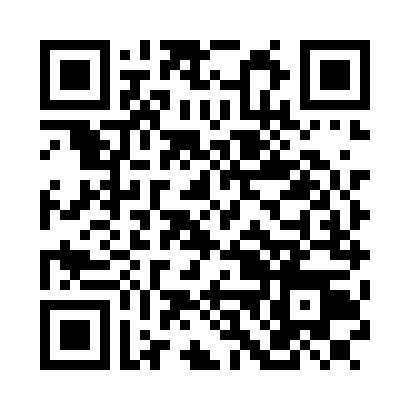 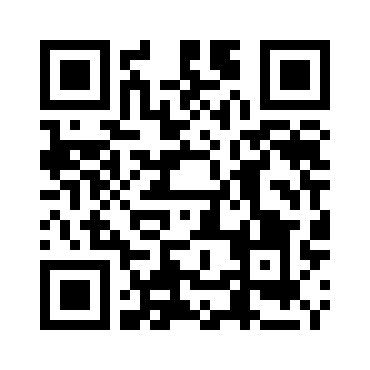 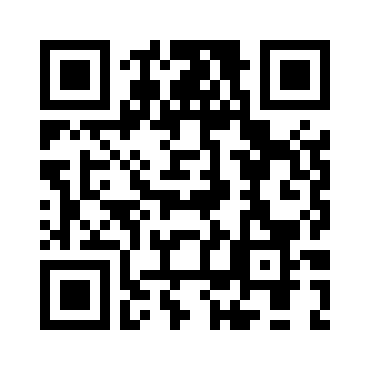 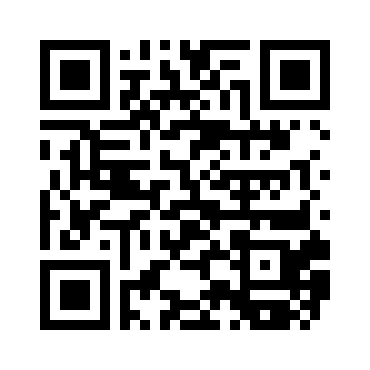 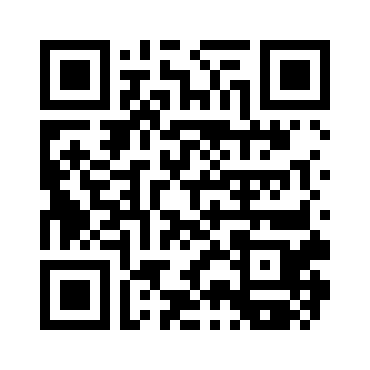 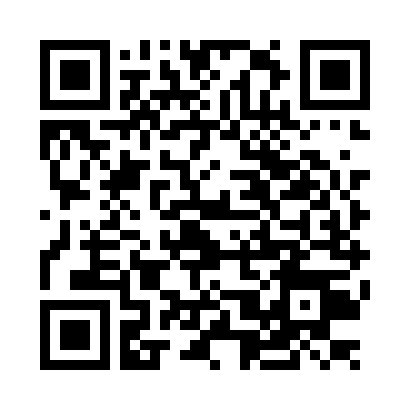 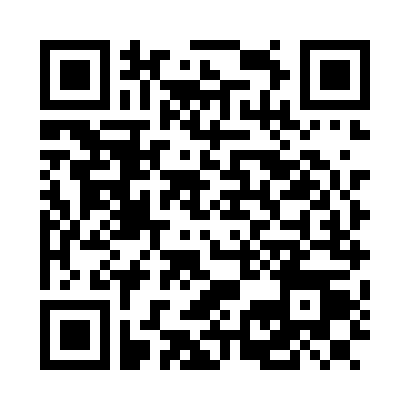 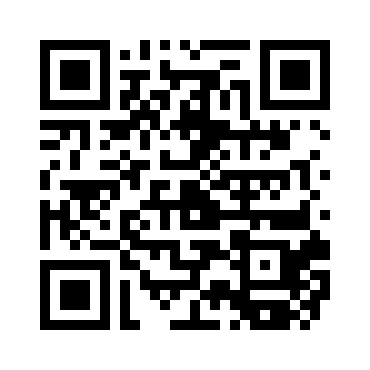 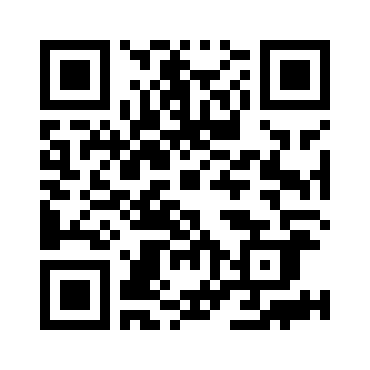 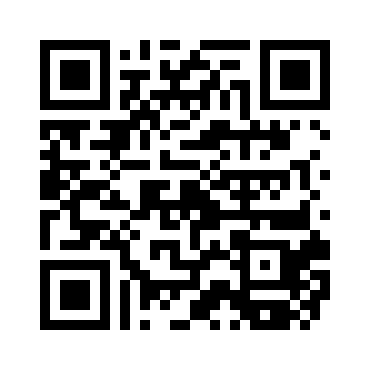 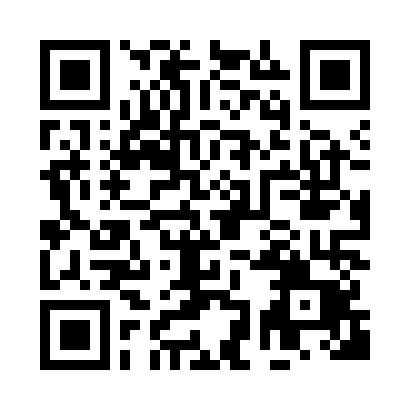 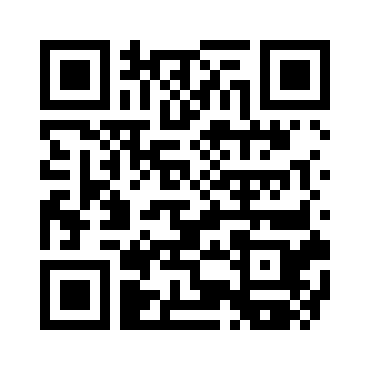 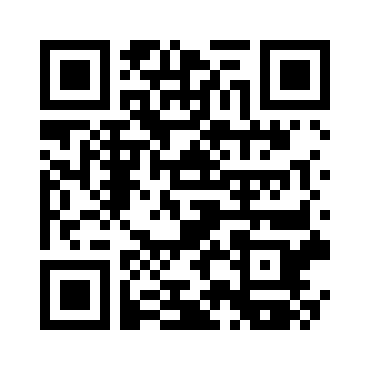 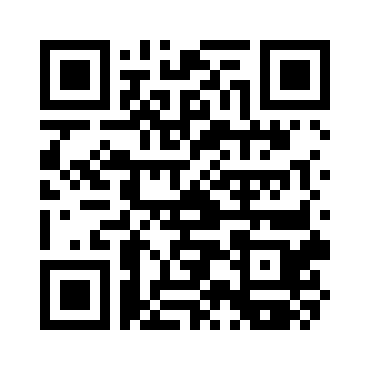 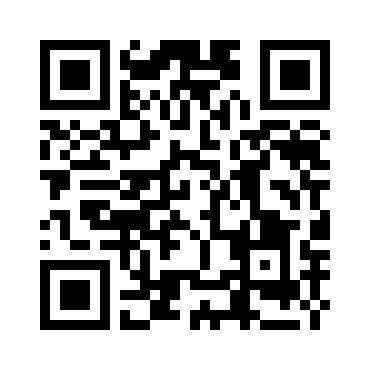 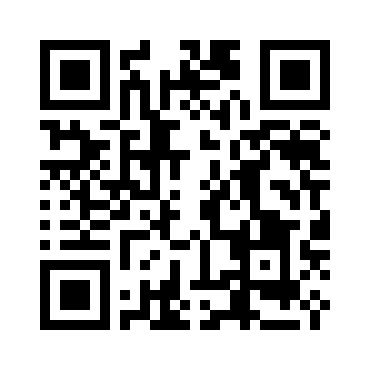 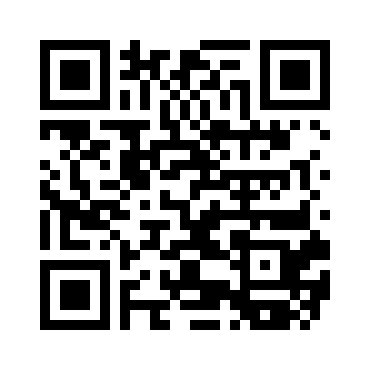 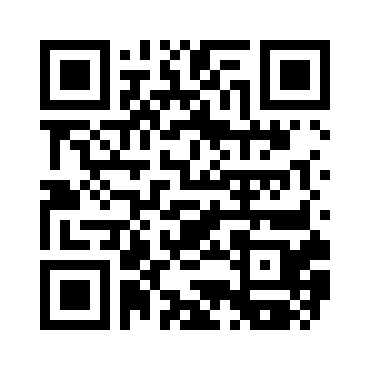 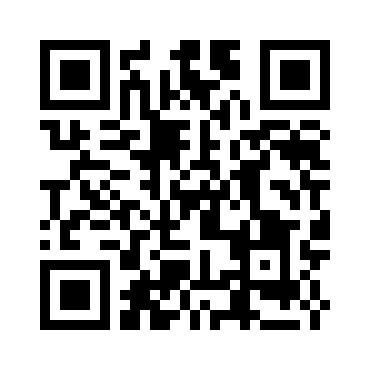 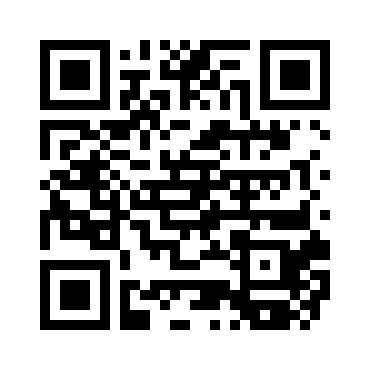 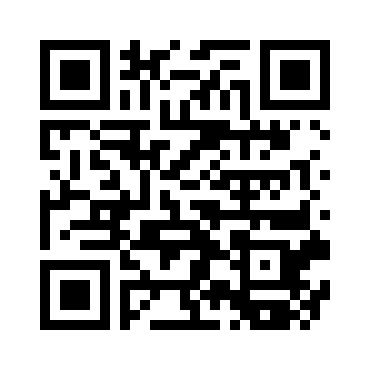 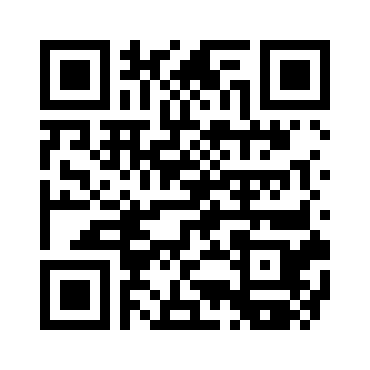 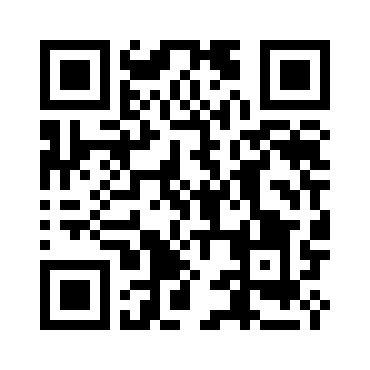 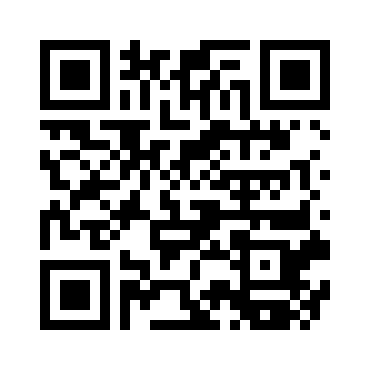 